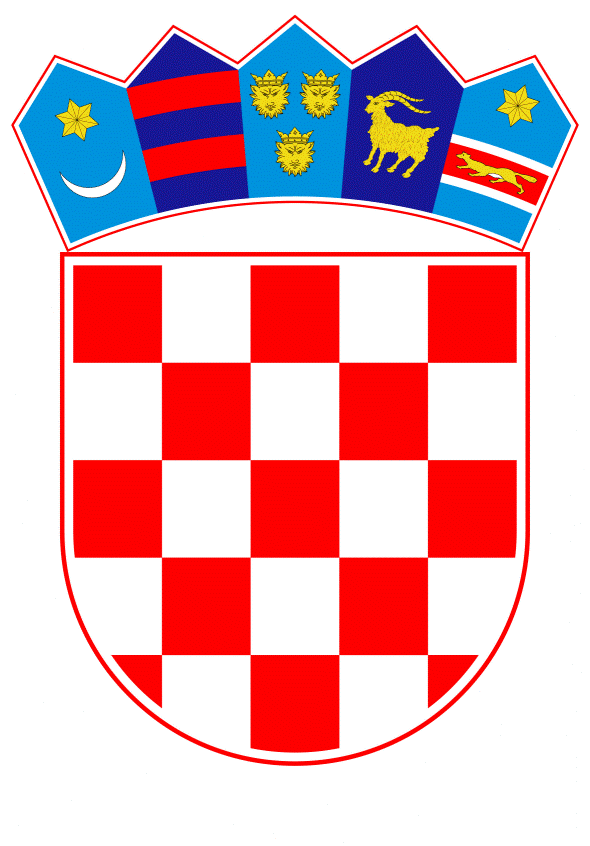 VLADA REPUBLIKE HRVATSKEZagreb, 2. studenoga 2023.______________________________________________________________________________________________________________________________________________________________________________________________________________________________Banski dvori | Trg Sv. Marka 2  | 10000 Zagreb | tel. 01 4569 222 | vlada.gov.hrPRIJEDLOGNa temelju članka 39. Zakona o poljoprivredi („Narodne novine“, br. 118/18, 42/20, 127/20 – Odluka Ustavnog suda Republike Hrvatske, 52/21 i 152/22), Vlada Republike Hrvatske je na sjednici održanoj ___________ 2023. donijelaO D L U K U o donošenju Programa za sufinanciranje organiziranog nastupa hrvatskih gospodarstvenika na velikim međunarodnim sajmovima i natjecanjima u inozemstvu za razdoblje od 2024. do 2026. godineI.Donosi se Program za sufinanciranje organiziranog nastupa hrvatskih gospodarstvenika na velikim međunarodnim sajmovima i natjecanjima u inozemstvu za razdoblje od 2024. do 2026. godine u tekstu koji je Vladi Republike Hrvatske dostavilo Ministarstvo poljoprivrede aktom, KLASA: 303.01/23-01/6, URBROJ: 525-11/700-23-3, od 17. listopada 2023. II.Ukupna financijska sredstva za provedbu Programa iz točke 1. ove Odluke iznose 1.800.000,00 eura za trogodišnje razdoblje i osigurat će se u Državnom proračunu Republike Hrvatske za 2024. godinu i projekcijama za 2025. i 2026. godinu unutar financijskog plana Ministarstva poljoprivrede, na poziciji A865016 Međunarodna promocija hrvatske poljoprivrede i drvoprerađivačke industrije u okviru limita ukupnih rashoda utvrđenog Odlukom o proračunskom okviru za razdoblje 2024. – 2026..III.Zadužuje se Ministarstvo poljoprivrede da na svojim mrežnim stranicama objavi Program iz točke I. ove Odluke.IV.Ova Odluka stupa na snagu danom donošenja.PREDSJEDNIK mr. sc. Andrej PlenkovićOBRAZLOŽENJEProgram za sufinanciranje organiziranog nastupa hrvatskih gospodarstvenika na velikim međunarodnim sajmovima i natjecanjima u inozemstvu za razdoblje od 2024. do 2026. godine donosi se na temelju članka 39. Zakona o poljoprivredi („Narodne novine“, br. 118/18, 42/20, 127/20 – Odluka Ustavnog suda Republike Hrvatske, 52/21 i 152/22). Ministarstvo poljoprivrede Republike Hrvatske (u daljnjem tekstu: Ministarstvo) potiče promotivne aktivnosti  poljoprivredno-prehrambenih proizvoda i poljoprivrednih djelatnosti.Međunarodni sajmovi i natjecanja kao mjesto izravnog susreta ponude i potražnje, neposrednih kontakata, prezentacija novih proizvoda i mogućnosti za nove poslovne prilike iznimno su značajan marketinški i promotivni čimbenik u svim sektorima proizvodnje hrane.Suradnja s institucijama, ustanovama i organizacijama radi podizanja konkurentnosti proizvodnje hrane na unutarnjem tržištu Europske unije i tržištima na području trećih zemalja, internacionalizacija i uključivanje u globalne lance vrijednosti od strateškog su interesa za Republiku Hrvatsku. Cilj ovog Programa za sufinanciranje organiziranog nastupa hrvatskih gospodarstvenika na velikim međunarodnim sajmovima i natjecanjima u inozemstvu (u daljnjem tekstu: Program) je davanje podrške organiziranim nastupima hrvatskih proizvođača na velikim međunarodnim sajmovima i natjecanjima u inozemstvu u svrhu promocije hrvatskih poljoprivredno- prehrambenih proizvoda.Provedba Programa potpore financirat će se iz sredstava Državnog proračuna Republike Hrvatske u iznosu od 1.800.000,00 eura za trogodišnje razdoblje, unutar Financijskog plana Ministarstva poljoprivrede na poziciji A865016 Međunarodna promocija hrvatske poljoprivrede i drvoprerađivačke industrije u okviru limita ukupnih rashoda utvrđenog Odlukom o proračunskom okviru za razdoblje 2024. – 2026.Predlagatelj:Ministarstvo poljoprivredePredmet:Prijedlog odluke o donošenju Programa za sufinanciranje organiziranog nastupa hrvatskih gospodarstvenika na velikim međunarodnim sajmovima i natjecanjima u inozemstvu za razdoblje od 2024. do 2026. godine